Job Profile: 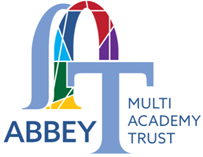 Job Profile: Job Profile: Job Profile: Job Profile: Playworker Playworker Playworker Playworker Playworker Salary scale: A2 Working hours: 15 per week Academy/department: St Chads C of E Primary  St Chads C of E Primary  St Chads C of E Primary  St Chads C of E Primary  Nature of contract: Permanent Permanent Permanent Permanent Responsible to: HeadteacherJob purpose: Responsibility for ensuring that the Out of School Club provides high quality childcare, within a positive, safe and happy environment in line with the Club’s policy. To assist the Out of Hours Club manager in planning and preparing a programme of suitable activities which are appropriate for the mix of ages, gender and abilities of the group and to implement all school behaviour policies. Job purpose: Responsibility for ensuring that the Out of School Club provides high quality childcare, within a positive, safe and happy environment in line with the Club’s policy. To assist the Out of Hours Club manager in planning and preparing a programme of suitable activities which are appropriate for the mix of ages, gender and abilities of the group and to implement all school behaviour policies. Job purpose: Responsibility for ensuring that the Out of School Club provides high quality childcare, within a positive, safe and happy environment in line with the Club’s policy. To assist the Out of Hours Club manager in planning and preparing a programme of suitable activities which are appropriate for the mix of ages, gender and abilities of the group and to implement all school behaviour policies. Job purpose: Responsibility for ensuring that the Out of School Club provides high quality childcare, within a positive, safe and happy environment in line with the Club’s policy. To assist the Out of Hours Club manager in planning and preparing a programme of suitable activities which are appropriate for the mix of ages, gender and abilities of the group and to implement all school behaviour policies. Job purpose: Responsibility for ensuring that the Out of School Club provides high quality childcare, within a positive, safe and happy environment in line with the Club’s policy. To assist the Out of Hours Club manager in planning and preparing a programme of suitable activities which are appropriate for the mix of ages, gender and abilities of the group and to implement all school behaviour policies. Job specific responsibilities: Be responsible for the Safeguarding of all children according to the Safeguarding and Child Protection Policies. Work closely within a team environment to ensure the provision offers a safe and stimulating play environment in which children are able to play freely and that all activities are delivered in accordance with and adhere to school and club policies and procedures. To assist with the planning, preparing and delivery of high quality activities, which meet children’s individual developmental needs. Supervise, lead, and assist children in activities and games whilst encouraging good behaviour in accordance with school and club policies. To work face to face with the children registered with the club. Take responsibility, along with other staff, for the Health and Safety, Accident Prevention and smooth running of emergency procedures for both children and other members of staff. Take responsibility with other staff members for following the Club’s registration and departure procedures. Assist with the setting out and clearing up of club equipment. To assist in the preparation of heathy and nutritious teatime refreshments for the children. Maintain a professional relationship with staff, parents/carers and pupils. To have good levels of concentration and remain focused in all situations. Interact with the children in imaginative play and games. Attend training courses as required. Work within the club’s policies To adhere to the club’s confidentiality policy. To administer first aid as appropriate with relevant training. To carry out some light domestic duties To work in a team with the Out of Hours Club Manager and other playworkers/volunteers  To liaise with school staff as required To liaise with the Superintendent or cleaning staff as required Abbey MAT responsibilities Contribute to the overall aims and values of the academy and Trust, appreciate and support the roles of other members of the wider team and attend and participate in relevant meetings as required Comply with all academy and Trust policies and procedures including child protection, safeguarding, health, safety, welfare, security, confidentiality and data protection, reporting any concerns to the appropriate person To safeguard and promote the welfare of children for whom you have responsibility, or come into contact with, including adhering to all specified procedures To promote and adhere to principles underpinning equalities in terms of employment and service delivery to ensure that colleagues are treated, and services deliver, in a fair and consistent manner. The role holder must demonstrate a flexible approach to the delivery of the role.  Consequently, the role holder may be required to perform work not specifically identified in this profile, but which is in line with the general scope, grade and responsibilities of the role. Job specific responsibilities: Be responsible for the Safeguarding of all children according to the Safeguarding and Child Protection Policies. Work closely within a team environment to ensure the provision offers a safe and stimulating play environment in which children are able to play freely and that all activities are delivered in accordance with and adhere to school and club policies and procedures. To assist with the planning, preparing and delivery of high quality activities, which meet children’s individual developmental needs. Supervise, lead, and assist children in activities and games whilst encouraging good behaviour in accordance with school and club policies. To work face to face with the children registered with the club. Take responsibility, along with other staff, for the Health and Safety, Accident Prevention and smooth running of emergency procedures for both children and other members of staff. Take responsibility with other staff members for following the Club’s registration and departure procedures. Assist with the setting out and clearing up of club equipment. To assist in the preparation of heathy and nutritious teatime refreshments for the children. Maintain a professional relationship with staff, parents/carers and pupils. To have good levels of concentration and remain focused in all situations. Interact with the children in imaginative play and games. Attend training courses as required. Work within the club’s policies To adhere to the club’s confidentiality policy. To administer first aid as appropriate with relevant training. To carry out some light domestic duties To work in a team with the Out of Hours Club Manager and other playworkers/volunteers  To liaise with school staff as required To liaise with the Superintendent or cleaning staff as required Abbey MAT responsibilities Contribute to the overall aims and values of the academy and Trust, appreciate and support the roles of other members of the wider team and attend and participate in relevant meetings as required Comply with all academy and Trust policies and procedures including child protection, safeguarding, health, safety, welfare, security, confidentiality and data protection, reporting any concerns to the appropriate person To safeguard and promote the welfare of children for whom you have responsibility, or come into contact with, including adhering to all specified procedures To promote and adhere to principles underpinning equalities in terms of employment and service delivery to ensure that colleagues are treated, and services deliver, in a fair and consistent manner. The role holder must demonstrate a flexible approach to the delivery of the role.  Consequently, the role holder may be required to perform work not specifically identified in this profile, but which is in line with the general scope, grade and responsibilities of the role. Job specific responsibilities: Be responsible for the Safeguarding of all children according to the Safeguarding and Child Protection Policies. Work closely within a team environment to ensure the provision offers a safe and stimulating play environment in which children are able to play freely and that all activities are delivered in accordance with and adhere to school and club policies and procedures. To assist with the planning, preparing and delivery of high quality activities, which meet children’s individual developmental needs. Supervise, lead, and assist children in activities and games whilst encouraging good behaviour in accordance with school and club policies. To work face to face with the children registered with the club. Take responsibility, along with other staff, for the Health and Safety, Accident Prevention and smooth running of emergency procedures for both children and other members of staff. Take responsibility with other staff members for following the Club’s registration and departure procedures. Assist with the setting out and clearing up of club equipment. To assist in the preparation of heathy and nutritious teatime refreshments for the children. Maintain a professional relationship with staff, parents/carers and pupils. To have good levels of concentration and remain focused in all situations. Interact with the children in imaginative play and games. Attend training courses as required. Work within the club’s policies To adhere to the club’s confidentiality policy. To administer first aid as appropriate with relevant training. To carry out some light domestic duties To work in a team with the Out of Hours Club Manager and other playworkers/volunteers  To liaise with school staff as required To liaise with the Superintendent or cleaning staff as required Abbey MAT responsibilities Contribute to the overall aims and values of the academy and Trust, appreciate and support the roles of other members of the wider team and attend and participate in relevant meetings as required Comply with all academy and Trust policies and procedures including child protection, safeguarding, health, safety, welfare, security, confidentiality and data protection, reporting any concerns to the appropriate person To safeguard and promote the welfare of children for whom you have responsibility, or come into contact with, including adhering to all specified procedures To promote and adhere to principles underpinning equalities in terms of employment and service delivery to ensure that colleagues are treated, and services deliver, in a fair and consistent manner. The role holder must demonstrate a flexible approach to the delivery of the role.  Consequently, the role holder may be required to perform work not specifically identified in this profile, but which is in line with the general scope, grade and responsibilities of the role. Job specific responsibilities: Be responsible for the Safeguarding of all children according to the Safeguarding and Child Protection Policies. Work closely within a team environment to ensure the provision offers a safe and stimulating play environment in which children are able to play freely and that all activities are delivered in accordance with and adhere to school and club policies and procedures. To assist with the planning, preparing and delivery of high quality activities, which meet children’s individual developmental needs. Supervise, lead, and assist children in activities and games whilst encouraging good behaviour in accordance with school and club policies. To work face to face with the children registered with the club. Take responsibility, along with other staff, for the Health and Safety, Accident Prevention and smooth running of emergency procedures for both children and other members of staff. Take responsibility with other staff members for following the Club’s registration and departure procedures. Assist with the setting out and clearing up of club equipment. To assist in the preparation of heathy and nutritious teatime refreshments for the children. Maintain a professional relationship with staff, parents/carers and pupils. To have good levels of concentration and remain focused in all situations. Interact with the children in imaginative play and games. Attend training courses as required. Work within the club’s policies To adhere to the club’s confidentiality policy. To administer first aid as appropriate with relevant training. To carry out some light domestic duties To work in a team with the Out of Hours Club Manager and other playworkers/volunteers  To liaise with school staff as required To liaise with the Superintendent or cleaning staff as required Abbey MAT responsibilities Contribute to the overall aims and values of the academy and Trust, appreciate and support the roles of other members of the wider team and attend and participate in relevant meetings as required Comply with all academy and Trust policies and procedures including child protection, safeguarding, health, safety, welfare, security, confidentiality and data protection, reporting any concerns to the appropriate person To safeguard and promote the welfare of children for whom you have responsibility, or come into contact with, including adhering to all specified procedures To promote and adhere to principles underpinning equalities in terms of employment and service delivery to ensure that colleagues are treated, and services deliver, in a fair and consistent manner. The role holder must demonstrate a flexible approach to the delivery of the role.  Consequently, the role holder may be required to perform work not specifically identified in this profile, but which is in line with the general scope, grade and responsibilities of the role. Job specific responsibilities: Be responsible for the Safeguarding of all children according to the Safeguarding and Child Protection Policies. Work closely within a team environment to ensure the provision offers a safe and stimulating play environment in which children are able to play freely and that all activities are delivered in accordance with and adhere to school and club policies and procedures. To assist with the planning, preparing and delivery of high quality activities, which meet children’s individual developmental needs. Supervise, lead, and assist children in activities and games whilst encouraging good behaviour in accordance with school and club policies. To work face to face with the children registered with the club. Take responsibility, along with other staff, for the Health and Safety, Accident Prevention and smooth running of emergency procedures for both children and other members of staff. Take responsibility with other staff members for following the Club’s registration and departure procedures. Assist with the setting out and clearing up of club equipment. To assist in the preparation of heathy and nutritious teatime refreshments for the children. Maintain a professional relationship with staff, parents/carers and pupils. To have good levels of concentration and remain focused in all situations. Interact with the children in imaginative play and games. Attend training courses as required. Work within the club’s policies To adhere to the club’s confidentiality policy. To administer first aid as appropriate with relevant training. To carry out some light domestic duties To work in a team with the Out of Hours Club Manager and other playworkers/volunteers  To liaise with school staff as required To liaise with the Superintendent or cleaning staff as required Abbey MAT responsibilities Contribute to the overall aims and values of the academy and Trust, appreciate and support the roles of other members of the wider team and attend and participate in relevant meetings as required Comply with all academy and Trust policies and procedures including child protection, safeguarding, health, safety, welfare, security, confidentiality and data protection, reporting any concerns to the appropriate person To safeguard and promote the welfare of children for whom you have responsibility, or come into contact with, including adhering to all specified procedures To promote and adhere to principles underpinning equalities in terms of employment and service delivery to ensure that colleagues are treated, and services deliver, in a fair and consistent manner. The role holder must demonstrate a flexible approach to the delivery of the role.  Consequently, the role holder may be required to perform work not specifically identified in this profile, but which is in line with the general scope, grade and responsibilities of the role. People Profile: People Profile: People Profile: People Profile: People Profile: Aptitudes, qualities and values: Aptitudes, qualities and values: Aptitudes, qualities and values: Essential Desirable Ability to work flexibly and collaboratively as part of a team as well as on own Ability to work flexibly and collaboratively as part of a team as well as on own Ability to work flexibly and collaboratively as part of a team as well as on own ü Effective communicator Effective communicator Effective communicator ü Confident, positive and approachable Confident, positive and approachable Confident, positive and approachable ü A willingness to play a full part in academy life and activities outside the classroom A willingness to play a full part in academy life and activities outside the classroom A willingness to play a full part in academy life and activities outside the classroom ü Ability to relate well to children and adults Ability to relate well to children and adults Ability to relate well to children and adults ü Understanding of development of children Understanding of development of children Understanding of development of children ü  A commitment to our mission and values demonstrated by current practice A commitment to our mission and values demonstrated by current practice A commitment to our mission and values demonstrated by current practice ü Support the Christian ethos of Abbey Multi Academy Trust Support the Christian ethos of Abbey Multi Academy Trust Support the Christian ethos of Abbey Multi Academy Trust ü Qualifications, knowledge, skills and experience: Qualifications, knowledge, skills and experience: Qualifications, knowledge, skills and experience: Essential Desirable Good numeracy/literacy skills – GCSE maths and English (or equivalent) Good numeracy/literacy skills – GCSE maths and English (or equivalent) Good numeracy/literacy skills – GCSE maths and English (or equivalent) ü Experience of working with children of primary school age Experience of working with children of primary school age Experience of working with children of primary school age ü Appropriate First Aid training Appropriate First Aid training Appropriate First Aid training           ü Experience of working within an educational setting Experience of working within an educational setting Experience of working within an educational setting ü Safeguarding and promoting the welfare of students: Safeguarding and promoting the welfare of students: Safeguarding and promoting the welfare of students: Essential Desirable Appropriate motivation to work with children and young people Appropriate motivation to work with children and young people Appropriate motivation to work with children and young people ü Ability to maintain appropriate relationships and personal boundaries with children and young people Ability to maintain appropriate relationships and personal boundaries with children and young people Ability to maintain appropriate relationships and personal boundaries with children and young people ü Comply with the Trust’s commitment to the protection and safeguarding of children Comply with the Trust’s commitment to the protection and safeguarding of children Comply with the Trust’s commitment to the protection and safeguarding of children ü Our Trust mission: In partnership to Educate, Nurture and Empower Our Trust vision: Our academies will provide an environment which is welcoming, caring, calm, disciplined and purposeful and which will stretch our young people academically, support them pastorally and help them develop socially and spiritually. Abbey MAT is committed to providing high quality education for all within an ethos which seeks to work in partnership to educate, nurture and empower through academic, vocational, mental, physical, cultural and spiritual opportunities so that each individual in our academies is able to achieve their full potential. Our vision and values underpin all the work of the Trust. Everyone is encouraged to explore their own spirituality and to recognise and understand that of others. Our Trust mission: In partnership to Educate, Nurture and Empower Our Trust vision: Our academies will provide an environment which is welcoming, caring, calm, disciplined and purposeful and which will stretch our young people academically, support them pastorally and help them develop socially and spiritually. Abbey MAT is committed to providing high quality education for all within an ethos which seeks to work in partnership to educate, nurture and empower through academic, vocational, mental, physical, cultural and spiritual opportunities so that each individual in our academies is able to achieve their full potential. Our vision and values underpin all the work of the Trust. Everyone is encouraged to explore their own spirituality and to recognise and understand that of others. Our Trust mission: In partnership to Educate, Nurture and Empower Our Trust vision: Our academies will provide an environment which is welcoming, caring, calm, disciplined and purposeful and which will stretch our young people academically, support them pastorally and help them develop socially and spiritually. Abbey MAT is committed to providing high quality education for all within an ethos which seeks to work in partnership to educate, nurture and empower through academic, vocational, mental, physical, cultural and spiritual opportunities so that each individual in our academies is able to achieve their full potential. Our vision and values underpin all the work of the Trust. Everyone is encouraged to explore their own spirituality and to recognise and understand that of others. Our Trust mission: In partnership to Educate, Nurture and Empower Our Trust vision: Our academies will provide an environment which is welcoming, caring, calm, disciplined and purposeful and which will stretch our young people academically, support them pastorally and help them develop socially and spiritually. Abbey MAT is committed to providing high quality education for all within an ethos which seeks to work in partnership to educate, nurture and empower through academic, vocational, mental, physical, cultural and spiritual opportunities so that each individual in our academies is able to achieve their full potential. Our vision and values underpin all the work of the Trust. Everyone is encouraged to explore their own spirituality and to recognise and understand that of others. Our Trust mission: In partnership to Educate, Nurture and Empower Our Trust vision: Our academies will provide an environment which is welcoming, caring, calm, disciplined and purposeful and which will stretch our young people academically, support them pastorally and help them develop socially and spiritually. Abbey MAT is committed to providing high quality education for all within an ethos which seeks to work in partnership to educate, nurture and empower through academic, vocational, mental, physical, cultural and spiritual opportunities so that each individual in our academies is able to achieve their full potential. Our vision and values underpin all the work of the Trust. Everyone is encouraged to explore their own spirituality and to recognise and understand that of others. 